ZAPROSZENIE NA SZKOLENIE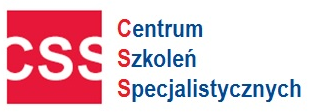 ONLINEUrlopy ZUS w 2022r- zgłoszenia ,rozliczenia składek i wypłata zasiłków z ubezpieczenia społecznego Cena: 300 netto. Cena obejmuje:  szkolenie online, materiały w formie elektronicznej, certyfikat w formie wydrukuWykładowca: Wieloletni wykładowca z zakresu ubezpieczeń społecznych, ekspert i wieloletni praktyk  z zakresu zasiłków ZUS, doświadczony audytor
  i szanowany wykładowca.      Oświadczam, iż środki wydatkowane na ww. szkolenie pochodzą ze środków publicznych w rozumieniu przepisów prawa w  a) całości  b) przynajmniej w 70% ( * jeżeli dotyczy Państwa  proszę zaznaczyć w kwadracie krzyżyk  i zakreślić   a) lub b) ) wówczas faktura za szkolenie będzie wystawiona bez VAT-u ) Formularz ZGŁOSZENIA na szkolenieWarunkiem uczestnictwa w szkoleniu jest:  Przesłanie karty zgłoszeniowej na adres email: szkolenia@szkolenia-css.pl  lub poprzez fax. 17 78 52 179 lub zgłoszenie telefoniczne: 721 649 991, 722 211 771 lub online www.szkolenia-css.pl Dzień przed szkoleniem otrzymują Państwo link na podanego maila. Forma płatności za szkolenie – przelew 14 dni od dnia otrzymania faktury. W przypadku rezygnacji ze szkolenia w terminie krótszym niż 3 dni przed, zgłaszający ponosi pełne koszty szkolenia. Dane niezbędne do wystawienia faktury:
Administratorem Państwa danych osobowych jest Centrum Szkoleń Specjalistycznych NIP 813 332 02 68 Państwa dane będą przetwarzane wyłącznie w celu wystawienia faktur, prawidłowego wykonywania obowiązków rachunkowo-podatkowych oraz wystawienia zaświadczeń potwierdzających uczestnictwo w szkoleniu. Państwa dane dotyczące nr telefonu oraz adresu mailowego, które uczestnik szkolenia podaje całkowicie dobrowolnie będą przetwarzane na potrzeby informacyjne i marketingowe. Podstawą przetwarzania ww. danych jest prawnie uzasadniony cel związanych z oferowaniem usług własnych przez administratora. Dostęp do Państwa danych będą mieli wyłącznie pracownicy naszej firmy oraz podmioty i firmy współpracujące, w tym zapewniające obsługę systemów informatycznych. Państwa dane będą przetwarzane przez okres wynikający z kryterium prowadzenia działalności szkoleniowej przez naszą firmę. Państwa dane nie będą udostępniane, przekazywane żadnym innym podmiotom zewnętrznym. Przysługuje państwu prawo do: żądania dostępu do danych osobowych, ich sprostowania, usunięcia lub ograniczenia, a także prawo do wniesienia sprzeciwu wobec przetwarzania oraz przeniesienia danych i wniesienia skargi do Prezesa Urzędu Ochrony Danych Osobowych dotyczącej przetwarzania przez nas Państwa danych osobowych. Państwa dane nie będą wykorzystywane do profilowania, ani podejmowania zautomatyzowanych decyzji. Zgłaszający oraz uczestnik oświadczają iż podają swoje dane osobowe całkowicie dobrowolnie i wyrażają zgodę na ich przetwarzanie zgodnie z Rozporządzeniem Parlamentu Europejskiego i Rady (UE) 2016/679 oraz ustawą z dnia 18 lipca 2002 r. o świadczeniu usług drogą elektroniczną (Dz. U. Nr 144, poz. 1204 z późniejszymi zmianami) dla celów informacyjnych i marketingowyNIP: 813 332 02 68                                                                        Fax: (17) 78 52179                                Urlopy ZUS w 2022r- zgłoszenia ,rozliczenia składek i wypłata zasiłków z ubezpieczenia społecznego- zasady zgłoszenia do ubezpieczeń, naliczenia i deklarowania składek w związku z korzystaniem przez ubezpieczonych z urlopów związanych z rodzicielstwem i urlopu bezpłatnegoszkolenie  skierowane do działów kadrowo płacowych jednostek budżetowych oraz podmiotów prywatnych pozwoli na zapoznanie się z zasadami rozliczenia urlopów związanych z rodzicielstwem w deklaracjach ZUS. PROGRAM SZKOLENIA 1. Zgłoszenia do ubezpieczeń z tytułu przebywania na urlopie macierzyńskim i wychowawczym1.1.  Urlop macierzyński, a inne tytuły do ubezpieczeń1.2.  Urlop wychowawczy w zbiegu z innymi tytułami 1.3. Urlop bezpłatny, a zbiegi tytułów do ubezpieczeńOmówienie sytuacji zbiegowych w przypadku zawierania umów cywilnoprawnych  (dzieła, zlecenia) zarówno z własnym jak i obcym pracownikiem korzystającym z urlopów związanych z rodzicielstwem, jak również w przypadkach gdy ubezpieczony ma zawarta inna umowę o pracę, powraca do pracodawcy w trakcie urlopu rodzicielskiego, rozpoczyna działalność rolną lub pozarolniczą działalność gospodarczą, pobiera stypendium, rentę z tytułu niezdolności do pracy, rodzinną, socjalną lub emeryturę2. Podstawa do naliczenia składek z tytułu urlopów związanych z rodzicielstwem.2.1 Ustalenie podstawy wymiaru składek na ubezpieczenia emerytalne i rentowe finansowanych z budżetu Państwa z tytułu pobierania zasiłku macierzyńskiego2.2. Ustalenie podstawy wymiaru składek na ubezpieczenia emerytalne i rentowe oraz zdrowotne z tytuł przebywania na urlopie wychowawczym:-kiedy i w jaki sposób wykazać w dokumentacji ZUS osobę przebywającą na urlopie wychowawczym-sposób wyliczenia podstawy wymiaru składek ( kiedy należy, a kiedy  nie trzeba wyliczać postawy wymiaru składek)-kiedy zmienić podstawę wymiaru składek osobie przebywającej na urlopie wychowawczym-z jakich składników należy ustalić podstawę wymiaru składek – wynagrodzenie przyjęte do ustalenia podstawy wymiaru składek, premie mczne , kwartalne, roczne,13stki,  dodatki  stażowe, okresowe, motywacyjne, funkcyjne, za czas zastępstwa, zmiana wymiaru czasu pracy, a ustalenie podstawy wymiaru składek na ubezpieczenia emerytalne i rentowe z tytułu przebywania na urlopie wychowawczym-minimalna i maksymalna podstawa wymiaru składek na ubezpieczenia emerytalne i rentowe z tytułu przebywania na urlopie wychowawczym-ubezpieczenie zdrowotne (kiedy nie deklarować składki pomimo obowiązkowych ubezpieczeń emerytalnego i rentowych)3. Roczny limit składek na ubezpieczenia emerytalne i rentowe, a naliczanie i deklarowanie składek na ubezpieczenia emerytalne i rentowe oraz zdrowotne z tytułu urlopów związanych z rodzicielstwem. 4. Uprawnienia do świadczeń z ubezpieczenia społecznego w trakcie urlopów związanych z rodzicielstwem oraz urlopu bezpłatnego- prawo do zasiłku chorobowego, opiekuńczego, macierzyńskiego- urlopy związane z rodzicielstwem i urlop bezpłatny w podstawie wymiaru zasiłku- wydłużenie urlopu rodzicielskiego, przerwa w macierzyńskim, odroczenie części urlopu rodzicielskiego-kiedy uprawnienie do zasiłku macierzyńskiego powoduje ponowne ustalenie prawa do zasiłku oraz wymaga ponownego ustalenia podstawy wymiaru zasiłku- podział urlopu pomiędzy rodzicami, a ryzyko nadpłaty zasiłku5. Planowane zmiany w urlopach związanych z rodzicielstwem 2022r. Istnieje możliwość umówienia się na inny termin w/w szkolenia poza określonym 
w harmonogramie przy minimalnej liczbie osób zgłoszonych 
Oprócz ogłoszonych szkoleń realizujemy szkolenia również online wewnętrzne tylko dla firm/instytucji z zakresu prawa pracy, ZUS, podatki, BHP itp.
Konsultacje telefoniczne – bieżąca pomoc prawna z prawa pracyKontakt pod mailem nr tel.  722 211 771, 721 649 991 lub biuro@szkolenia-css.pl                                                                                                  Fax: (17) 78 52179                                 www.szkolenia-css.plmail: szkolenia@szkolenia-css.plTel. 721 649 991, 530 112 064Tel. (17) 78 51 961Fax: (17) 78 52 179TerminCzas trwaniaProwadzący14.07.202212.30-15.30Praktyk z zakresu ZUS27.07.202212.30-15.30Praktyk z zakresu ZUS11.08.202212.30-15.30Praktyk z zakresu ZUS22.08.202212.30-15.30Praktyk z zakresu ZUSImię i NazwiskoAdres e-mail tel. kontaktowyNabywca:  NIPOdbiorca:                                        …………………………………………  Data , pieczęć  i podpis zgłaszającego CENTRUM SZKOLEŃ                                                               Tel. 721 649 991                                     mail: szkolenia@szkolenia-css.pl  SPECJALISTYCZNYCH                                                            Tel. (17) 7851961                                   www.szkolenia-css.pl            www.szkolenia-css.plmail: szkolenia@szkolenia-css.plTel. 721 649 991, 530 112 064Tel. (17) 78 51 961Fax: (17) 78 52 179CENTRUM SZKOLEŃ SPECJALISTYCZNYCH          Tel. 721 649 991                                     www.szkolenia-css.pl                                                             Tel. (17) 7851961                                   mail: szkolenia@szkolenia-css.pl   